Понятие «стресс» давно перешло из разряда научных терминов в понятие общего обихода. Стресс – это неотъемлемая часть нашей жизни, более того – необходимая: жизнь без стрессовых ситуаций скучна и монотонна.Небольшие стрессы в профессиональной сфере также нужны, ведь они мобилизуют сотрудника и коллектив в целом для быстрого решения вопросов и позволяют добиваться поставленных задач, несмотря на трудности.ПРОФЕССИОНАЛЬНЫЙ СТРЕСС – это напряженное состояние работника, возникающее у него при воздействии различных негативных факторов, связанных с выполняемой профессиональной деятельностью.1. С самим рабочим процессом – сложные физические работы, неудобный режим, постоянная нехватка рабочего времени для выполнения срочных заданий.2. С профессиональной ролью – ответственность за людей, неясное определение должностных обязанностей, конфликты.3. С особенностями карьерного роста – слишком быстрый или медленный карьерный рост, отсутствие условий для повышения квалификации.4. С неблагополучным социальным климатом в коллективе – трудности в общении с руководством, коллегами.Также причиной профессионального стресса может быть низкая заработная плата. Вдобавок к этому немалую роль в возникновении стресса на рабочем месте играют  личностные особенности работника (низкая стрессоустойчивость, недостаток профессионального опыта и т.д).Постоянные профессиональные стрессы увеличивают риск развития сердечно-сосудистых заболеваний, осложнений хронической патологии, способствуют возникновению эмоционального выгорания.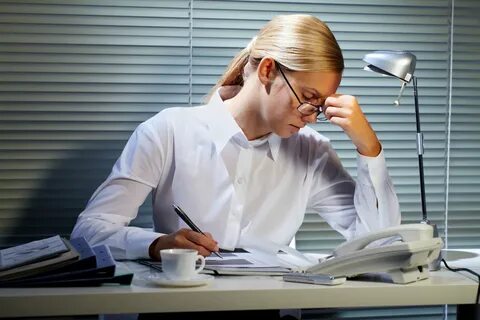 1. На физиологическом уровне – в виде хронической усталости, упадка сил.2. На поведенческом уровне – чрезмерное потребление табака, алкоголя. Кроме того, формируется негативное профессиональное самовосприятие - ощущение собственной некомпетентности, потеря смысла выполняемой работы, неуверенность в положительных результатах своего труда.3. На социально-психологическом уровне – нарастающее безразличие к своим обязанностям, равнодушное или негативное отношение к тем лицам, с которыми приходится общаться на работе.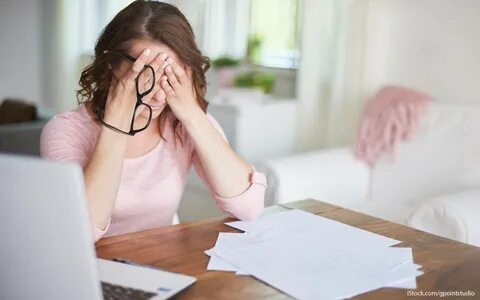 Ответственность за свое самочувствие и здоровье;Готовность к личностному росту – развитие умений: - управлять своим временем, планировать дела;- не делать несколько дел одновременно;- не брать всю работу на себя, разделять с коллегами срочную работу;- грамотно распределять ресурсы, ставить значимые и достижимые цели;- грамотно общаться, избегать конфликтов.Развитие профессиональной компетентности;Предупреждение профессионального утомления (своевременная смена деятельности, чередование периодов работы и отдыха).Выбирайте дело, которое вам нравится;Находите свободное от профессиональной деятельности время для занятий любимым делом;Учитесь гибкости в стрессовых ситуациях, своевременно избавляйтесь от психического напряжения;Относитесь к себе бережно, целенаправленно заботьтесь о своем здоровье, настраивайте себя на успешное решение рабочих задач.Мы находимся по адресу:628200, пгт. Междуреченский, ул. Комбинатская д.2Официальный сайт учреждения:Электронный адресkonkcson@admhmao.ru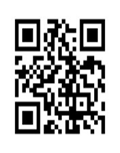 Составитель: психолог отделения психологической помощи гражданам Королёва С.А. Тел. 8 (34677)32736БУ ХМАО-Югры «Кондинский районный комплексный центр социального обслуживания населения»Отделение психологической помощи гражданам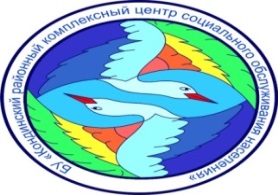 Как преодолеть профессиональный стресс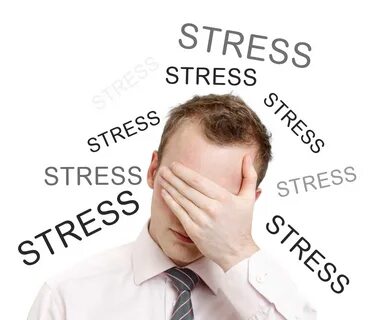 пгт. Междуреченский, 2022г.